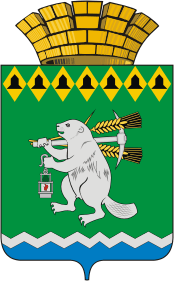 Артемовский городской округТерриториальный орган местного самоуправления села Покровское с подведомственной территорией населенного пункта поселка Заболотье Р А С П О Р Я Ж Е Н И Е28.04.2021                                                                                                         № 16О проведении аттестации муниципального служащего, замещающего должность муниципальной службы в Территориальном органе местного самоуправления села Покровское с подведомственной территорией населенного пункта Поселка ЗаболотьеВ соответствии со статьей 18 Федерального закона от 02.03.2007 № 25 –ФЗ «О муниципальной службе в Российской Федерации», статьей 11 Закона Свердловской области от 29.10.2007 № 136-ОЗ «Об особенностях муниципальной службы на территории Свердловской области, Положением о порядке проведения аттестации муниципальных служащих в органах местного самоуправления Артемовского городского округа, утвержденным решением Думы Артемовского городского округа от 28.02.2008 № 302 (с изменениями и дополнениями), в целях определения соответствия муниципальных служащих, замещаемым должностям муниципальной службы,1. Провести 28 мая 2021 года аттестацию муниципальных служащих, замещающих должности муниципальной службы в Территориальном органе местного самоуправления села Покровское Артемовского городского округа (далее – муниципальные служащие).2.Утвердить:2.1. Список муниципальных служащих Территориального органа местного самоуправления села Покровское, подлежащих аттестации в 2021 году (Приложение 1);2.2. Состав аттестационной комиссии для проведения аттестации муниципальных служащих Территориального органа местного самоуправления села Покровское (Приложение 2). 3. Ознакомить:3.1. Загвоздкину Т.В. – специалиста 2 категории Территориального органа местного самоуправления села Покровское, с проведением заседания аттестационной комиссии 28.05.2017 года. 4. Контроль за исполнением распоряжения оставляю за собой. Председатель                                                                                         Д.С. Авдеевс распоряжением ознакомлена: ______________Т.В. ЗагвоздкинаПриложение 1 к распоряжению Территориального органа местного самоуправления села Покровское от 28.04.2021 № 16СПИСОКмуниципальных служащих Территориального органа местного самоуправления села Покровское, подлежащих аттестации в 2021 годуПриложение 2 к распоряжению Территориального органа местного самоуправления села Покровское от 28.04.2021 № 16 Состав аттестационной комиссии для проведения аттестации муниципальных служащих Территориального органа  местного самоуправления села Покровское№п/пФ.И.О.Должность1.Загвоздкина Т.В.Специалист второй категорииШмурыгин Игорь Владимировичпредседатель комиссии - председатель Территориального органа местного самоуправления села Большое ТрифоновоБеспамятных Андрей Алексеевичсекретарь комиссии - председатель Территориального органа местного самоуправления села МостовскоеЧлены  комиссии:Ситников Сергей Николаевиччлен комиссии - председатель Территориального органа местного самоуправления села ЛебёдкиноШавкунов Владимир Александровиччлен комиссии - председатель Территориального органа местного самоуправления села Шогринское 